.#32 Count introLeft Cross Rock. & Cross. Side. Back Rock. Right Kick-Ball-Cross.Side Step Right. Hold and Clap. & Side Step Right. Touch. 1/4 Turn. 1/2 Turn. Left Shuffle 1/2 Turn.Right Forward Rock. & Step. Pivot 1/4 Turn Right. Cross. Side. Behind & Cross.Right Side Rock. & Left Side Rock. Cross. Side. Left Sailor 1/4 Turn Left.Step Forward. Left Kick-Ball-Step Forward. Step Forward. Forward Rock. Triple Full Turn Right.Left Forward Rock. Left Shuffle 1/2 Turn Left. Step. Pivot 3/4 Turn Left. Chasse Right.Cross. Side. Left Sailor. Cross. Side. Right Sailor 1/2 Turn Right.Left Forward Rock. & Right Back Rock. Step. Pivot 1/2 Turn Left. Right Diagonal Shuffle Forward.Start AgainRestart:  Dance to Count 48 of Wall 1 … then Start the Dance again from the Beginning (Facing 6 o’clock)TAG: 4 Count Tag (End of Wall 4): Cross. Point. Step Back. Point. (Facing 12 o’clock)Last Update – 17th June 2017Diamond Dreams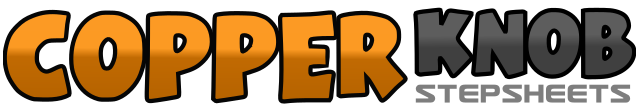 .......Count:64Wall:2Level:Intermediate.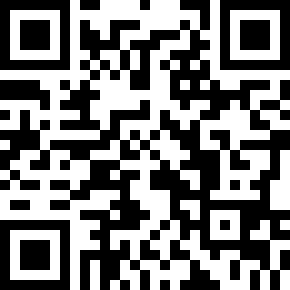 Choreographer:Robbie McGowan Hickie (UK) - May 2017Robbie McGowan Hickie (UK) - May 2017Robbie McGowan Hickie (UK) - May 2017Robbie McGowan Hickie (UK) - May 2017Robbie McGowan Hickie (UK) - May 2017.Music:Diamond Dreams - Castro : (CD: Diamond Dreams - iTunes & www.amazon.co.uk)Diamond Dreams - Castro : (CD: Diamond Dreams - iTunes & www.amazon.co.uk)Diamond Dreams - Castro : (CD: Diamond Dreams - iTunes & www.amazon.co.uk)Diamond Dreams - Castro : (CD: Diamond Dreams - iTunes & www.amazon.co.uk)Diamond Dreams - Castro : (CD: Diamond Dreams - iTunes & www.amazon.co.uk)........1 – 2Cross rock Left over Right. Rock back on Right.&3 – 4Step ball of Left to Left side. Cross step Right over Left. Step Left to Left side.5 – 6Rock back on Right. Rock forward on Left.7&8Kick Right Diagonally forward Right. Step ball of Right beside Left. Cross step Left over Right.1 – 2Long step Right to Right side. Hold and Clap.&3 – 4Step ball of Left beside Right. Step Right to Right side. Touch Left toe beside Right.5 – 6Make 1/4 turn Left stepping forward on Left. Make 1/2 turn Left stepping back on Right.7&8Left shuffle making 1/2 turn Left stepping Left. Right. Left. (Facing 9 o’clock)1 – 2Rock forward on Right. Rock back on Left.&3 – 4Step ball of Right beside Left. Step forward on Left. Pivot 1/4 turn Right.5 – 6Cross step Left over Right. Step Right to Right side.7&8Cross Left behind Right. Step Right to Right side. Cross step Left over Right. (Facing 12 o’clock)1 – 2Rock Right out to Right side. Recover weight on Left.&3 – 4Step ball of Right beside Left. Rock Left out to Left side. Recover weight on Right.5 – 6Cross step Left over Right. Step Right to Right side.7&8Cross Left behind Right making 1/4 turn Left. Step Right beside Left. Step forward on Left.1Step forward on Right. (Facing 9 o’clock)2&3Kick Left forward. Step ball of Left beside Right. Step forward on Right.4Step forward on Left.5 – 6Rock forward on Right. Rock back on Left.7&8Right triple Full turn Right (On The Spot) stepping Right. Left. Right. … Or Right Coaster Step1 – 2Rock forward on Left. Rock back on Right.3&4Left shuffle making 1/2 turn Left stepping Left. Right. Left. (Facing 3 o’clock)5 – 6Step forward on Right. Pivot 3/4 turn Left. (Weight on Left) (Facing 6 o’clock)7&8Step Right to Right side. Close Left beside Right. Step Right to Right side. ***Restart Point***1 – 2Cross step Left over Right. Step Right to Right side.3&4Cross Left behind Right. Step Right to Right side. Step Left to Left side.5 – 6Cross step Right over Left. Step Left to Left side.7&8Cross Right behind Left making 1/2 turn Right. Step Left beside Right. Step forward on Right.1 – 2Rock forward on Left. Rock back on Right. (Facing 12 o’clock)&3 – 4Step ball of Left beside Right. Rock back on Right. Rock forward on Left.5 – 6Step forward on Right. Pivot 1/2 turn Left. (Facing 6 o’clock)7&8(Turn to Face Right Diagonal) … Right shuffle forward stepping Right. Left. Right.1 – 2Cross step Left forward over Right. Pont Right toe out to Right side.3 – 4Step back on Right. Point Left toe out to Left side.